Account Director 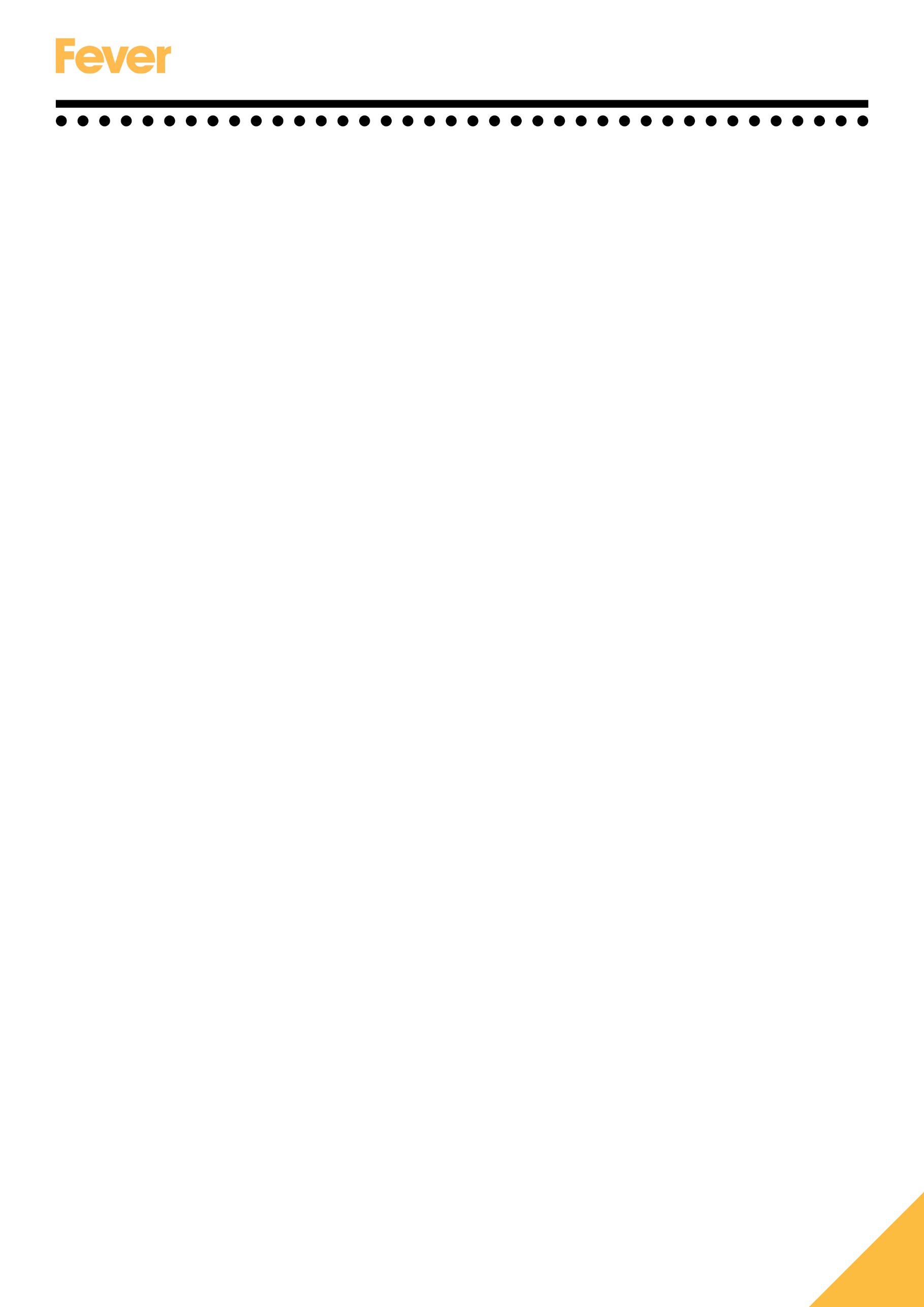 Social, influencer and contentWho are we?Fever is an award-winning brand and communications agency based in the heart of Soho, London, specialising in consumer lifestyle public relations, influencer relations and social content production. We create socially contagious ideas that build the reputations of some of the most famous brands in the world. Our portfolio includes UK and Global work for PlayStation, Warner Brothers Studio Tour – The Making of Harry Potter, Sky, Universal, Flower Council of Holland, Sony Mobile, C&G baby club, Dinosaurs in the Wild, NOW TV and Logitech. Take a look at some our latest work on our blog.Understanding the consumer and how to influence them on and offline, is at the heart of what we do. The right ideas – the ones that people share – are based on genuine insight, which is why we have created our own bespoke data insight tools. Match that with some of the brightest talent in the industry, a sparkling creative culture, a full video production team and the ability to deliver campaigns through owned, earned and paid channels, and we believe you have the recipe for something special.
And what’s more, as part of the Unlimited group we are able to partner with agencies from different marketing disciplines to deliver insight, traditional advertising and brand and technology consultancy.What’s the opportunity?
We’re after a brilliant Account Director with strong social & influencer experience. You’ll be the day-to-day lead across our social-focused accounts, while working closely with the Head of Social and Senior Planner to develop our offering and push social thinking across the agency.Who are we looking for?
Our staff are what make Fever special; we’re looking for the best, the brightest and friendliest talent in the industry to help us grow. Your account mix will be a great blend of consumer technology (Logitech), gaming (PlayStation) and culture/lifestyle (Flower Council of Holland), so experience (and interest) in these areas is preferred.We’re looking for someone with diverse social & influencer expertise covering social content planning, platform strategy, paid social, influencer relations, campaign strategy and execution You will be comfortable managing and motivating a team, with a close eye for detail and a meticulous approach to organisation.Our expectation is you’ll be highly active across the social web, have a strong understanding of how social media works, and are always up to date with the latest platform developments. You can articulate the difference between good and bad digital content, and give clients strategic guidance on how their brand can best be represented in social.We pride ourselves on our professionalism as client-handlers, so we expect excellent interpersonal skills and the ability to manage tricky conversations from all our account directors.Strong commercial experience is a must, as you’ll be responsible for the financial management of your accounts, identifying opportunities for revenue growth & managing budgets and project plansMost importantly, you’ll be ambitious, want to deliver award-winning work and want to have fun when you come into the office every day.What’s the package?
Our Account Director salaries are competitive, and is dependent on level and relevance of experience as well as seniority.We also have a great benefits package, which includes:Balanced Life22 days’ holiday, rising to 27 after five years’ serviceOn top of that, our office closes between Christmas Eve and the first working day of JanuaryBirthday Day off – an extra day to be taken on or around your birthdayFlexible working – the chance to flex your working hours to come in an hour later or leave an hour earlierMilestone moments - for those moments, when your best mate is in town, your child is starring in the nativity play or it’s your mum’s birthday, request a longer lunch hour or to finish or start an hour or two earlierSummer 3@3 - during Summer months finish at 3pm on a Thursday or Friday to get away early and enjoy the sunshineSeason ticket loanBetter LifeHealth Assured Employee Assistant Programme - to help support your mental well-being we have a confidential 24 hour a day helpline.Generous pension schemePrivate health insurance Cycle to work scheme Sabbatical - once you’ve achieved five years’ continuous service you’re entitled to a one month paid sabbaticalAnnual flu jabDiscounted gym membership Brilliant LifeFree NOW TV A full social programme throughout the year, including: Friday at Four cocktail, Friday at Five, Fever monthly ‘Thirsty Thursdays’ drinks, Summer party and Christmas partyTalent Academy – a formal training programme is in place to help employees develop their career and personal development plansAs a token of appreciation all permanent employees receive a bottle of bubbly on their work anniversary – enjoy!At least once a month you can enjoy a back/neck/shoulder massage from our visiting ‘Stress Busters’Unlimited House | 10 Great Pulteney Street | Soho | London | W1F 9NB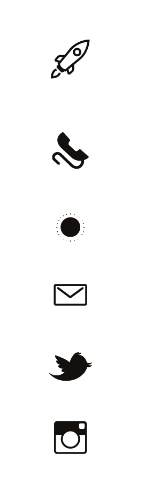 +44 (0) 3747 3030feverpr.cominfo@feverpr.comfeverprfever_gram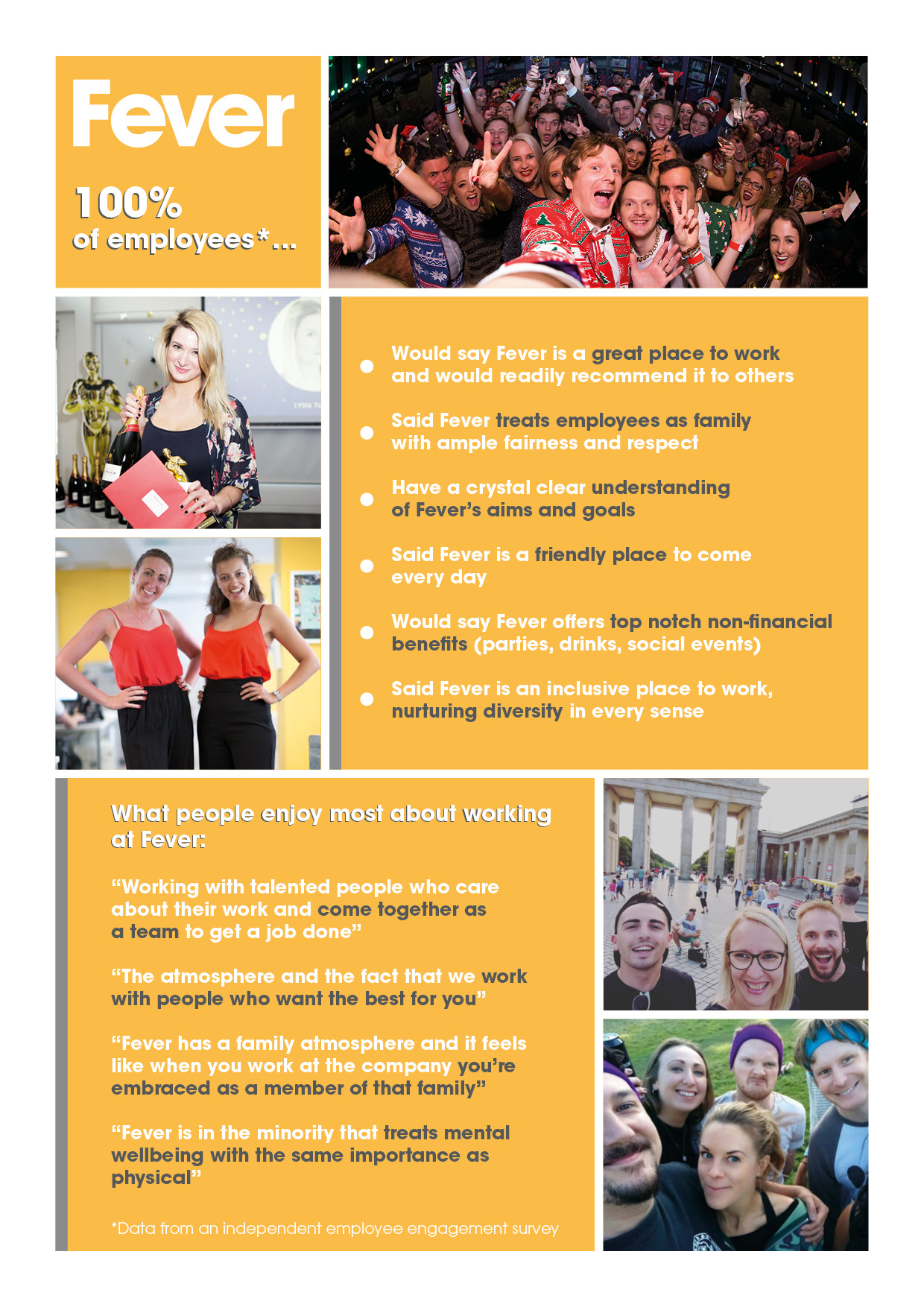 